ПРОЕКТ
АДМИНИСТРАЦИЯ  НЕВЬЯНСКОГО  ГОРОДСКОГО ОКРУГА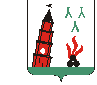 П О С Т А Н О В Л Е Н И ЕОт ________2017г.                                                                                             № ______ -пг. НевьянскО возмещении муниципальным образовательным учреждениям, реализующим образовательную программу дошкольного образования, затрат в части родительской платы родителей (законных представителей), имеющих трех или более несовершеннолетних детей, детей-инвалидов, детей-сирот и детей, оставшихся без попечения родителей, детей с туберкулезной интоксикацией, за счет средств бюджета Невьянского городского округа и о признании утратившими силу некоторых постановлений администрации Невьянского городского округа В соответствии с Федеральным законом от 29 декабря 2012 года № 273-ФЗ 
«Об образовании в Российской Федерации», постановлением Правительства Свердловской области от 04.03.2016 № 150-ПП «Об установлении максимального размера платы, взимаемой с родителей (законных представителей), за присмотр и уход за детьми в государственных образовательных организациях Свердловской области и муниципальных образовательных организациях, реализующих образовательную программу дошкольного образования, для каждого муниципального образования, расположенного на территории Свердловской области, в зависимости от условий присмотра и ухода за детьми», руководствуясь статьями 16, 34 Устава Невьянского городского округа, решением Думы Невьянского городского округа 
от 23.05.2012 № 33 «Об утверждении Положения об управлении образования Невьянского городского округа», рассмотрев письмо начальника управления образования Невьянского городского округа от 08.12.2017 № 10243, приказ управления образования Невьянского городского округа от ____12.2017 №  ___-Д «Об оплате за присмотр и уход за детьми, осваивающими образовательные программы дошкольного образования в муниципальных образовательных учреждениях Невьянского городского округа» ПОСТАНОВЛЯЮ:1. Финансовому управлению администрации Невьянского городского округа 
(А.М. Балашов) обеспечить возмещение муниципальным образовательным учреждениям, реализующим образовательную программу дошкольного образования, затрат в части родительской платы родителей (законных представителей), имеющих трех или более несовершеннолетних детей, детей-инвалидов, детей-сирот и детей, оставшихся без попечения родителей, детей с туберкулезной интоксикацией, за счет средств бюджета Невьянского городского округа. 2. Постановление администрации Невьянского городского округа от 21.05.2015 
№ 1326-п «Об оплате за присмотр и уход за детьми, осваивающими образовательные программы дошкольного образования в муниципальных образовательных учреждениях Невьянского городского округа», постановление администрации Невьянского городского округа от 20.05.2016 № 1031-п «О внесении изменений в постановление администрации Невьянского городского округа от 21.05.2015  № 1326-п «Об оплате за присмотр и уход за детьми, осваивающими образовательные программы дошкольного образования в муниципальных образовательных учреждениях Невьянского городского округа», постановление администрации Невьянского городского округа от 01.02.2017 № 221-п 
«О внесении изменений в постановление администрации Невьянского городского округа от 21.05.2015 № 1326-п», постановление администрации Невьянского городского округа 
от 28.05.2015 № 1381-п «О применении постановления администрации Невьянского городского округа от 21.05.2015 № 1326-п «Об оплате за присмотр и уход за детьми, осваивающими образовательные программы дошкольного образования в муниципальных образовательных учреждениях Невьянского городского округа», признать утратившими силу. 3. Настоящее постановление вступает в силу с 01.01.2018 года.4. Контроль за исполнением настоящего постановления оставляю за собой.5. Опубликовать настоящее постановление в газете «Звезда» и разместить на официальном сайте администрации Невьянского городского округа в информационно-телекоммуникационной сети «Интернет». Глава городского округа                                                                                      А.А. Берчук